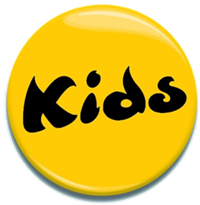 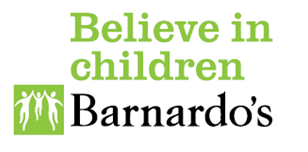 Information for Parents and CarersGoing to MeetingsBarnardo’s Registered Charity Nos. 216250 and SC037605                      www.barnardos.org.uk